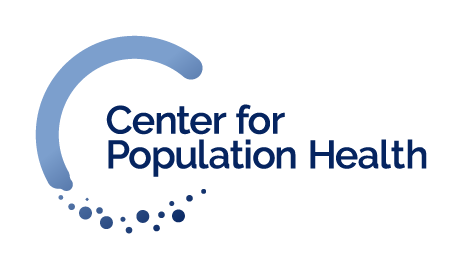 Cambria and Somerset Counties Community Health Listening Sessions Information FormWe request that you complete each question, but all questions are optional.What is your race/ethnicity? (select one):__White__Black or African-American__American Indian or Alaskan Native__Native Hawaiian or other Pacific Islander__Asian__From multiple races__Some other race (please specify):__________________________________What is your gender? (select one):__Female__Male__Other (please specify):___________________________________What is your age?__18-20__21-29__30-39__40-49__50-59__60 or olderHow did you hear about this session? (select one or more)__Flyer__Word of mouth__Other (please specify):____________________________________